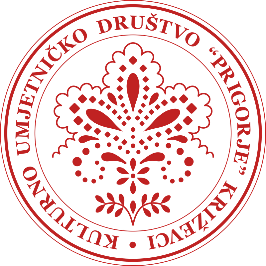 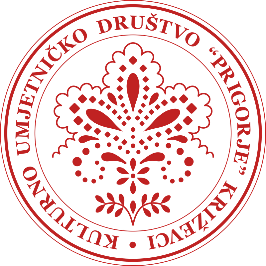 Kulturno-umjetničko društvo "Prigorje" KriževciJosipa Jurja Strossmayera 5, 48260 Križevci kudprigorje@gmail,com 099/461-2181Poštovani,kao što znate nalazimo se u vremenu kada je kulturni amaterizam potpuno zanemaren i sve aktivnosti na koje smo naviknuli jednostavno se ne odvijaju. Nažalost, ovakvom vremenu trenutno se ne vidi kraj. Mi amateri, tijekom godine radili smo u našim udrugama na očuvanju kulture i tradicijske baštine. U ovom teškom vremenu tražimo nadomjestak za prijašnje aktivnosti poštujući nova pravila uslijed ove pandemije i koristeći suvremenu tehnologiju.Naše društvo godinama radi na očuvanju baštine Križevačkoga prigorja. Ideja našega društva je prezentirati sve bogatstvo svečanih narodnih nošnji Prigorja. Neovisno radi li se o Križevačkom, Zelinskom, Vrbovečkom, Sesvetskom, Vrapčanskom, Zaprešićkom, Okićkom, Jaskanskom, Samoborskom ili Zagrebačkom prigorju. U svom radu uvidjeli smo koliko je Prigorje raznoliko, bogato tradicijom, prostorno veliko, a opet tako slično. S ozbirom na to želimo ujediniti to bogatstvo narodnih nošnji u reviji natjecateljskog karaktera.Osim nagrade stručne komisije, dodijelit će se i nagrada publike. Vaše fotografije objavit ćemo na društvenim mrežama i fotografija para koja skupi najviše reakcija bit će nagrađena.Prijaviti se mogu pojedinci ili udruge koje borave na području Prigorja i posjeduju žensku i mušku svečanu narodnu nošnju. Odlučili smo da na reviji mogu sudjelovati samo parovi koji u stvarnom životu i ne moraju biti par.Naime, revija će biti u dvije kategorije. Prva kategorija je mladi neoženjeni par, odnosno djevojka i mladić. Trebaju biti odjeveni u svečanu narodnu nošnju, prezentirati se kao par pred ženidbu ili kao mladenci. Dobno ograničenje ove kategorije je od 18 do 28 godina.Druga kategorija je bračni par, odnosno oženjeni muškarac i žena u svečanoj narodnoj nošnji. Trebaju se prezentirati s karakterističnom svečanom nošnjom oženjenog para. Za ovu kategoriju ne može se prijavit par mlađi od 29 godina.Narodna nošnja u kojoj će se par prezentirati može biti originalna ili rekonstruirana. Također, nošnja mora biti prigorska i odjevena u skladu s tradicijom.Svaki par koji se prijavljuje može to učiniti ispred svoje udruge ili kao pojedinac ispunivanjem prijavnice koju šaljemo u privitku.Uz prijavnicu, na našu e-mail adresu pošaljite 5 fotografija para, slikano iz različitih kutova kako bi se što bolje vidjela narodna nošnja. Uz fotografije, pošaljite jedan video u trajanju do 5 minuta.U tom videu prezentirajte na što originalniji i zanimljiviji način nošnju koju nosite na sebi. Podatke kao što su imena i prezimena nositelja nošnji u videu ne trebate govoriti jer ćemo to učiniti u samoj najavi. Svakako spomenite mjesto od kuda je nošnja, u kojim se prigodama nosila, što sve imate odjeveno i slično.Revija biti online karaktera, a vaše videouratke montirat ćemo u jedan film koji ćemo emitirati na internetskim stranicama 28. svibnja 2021. Te uratke, detaljno će promotriti stručna komisija koja će proglasiti najbolje nošeno, prezentirano i najljepše narodno ruho. Nagrade će biti uručene naknadno, a o tome ćemo vas obavijestiti na vrijeme.U obje kategorije osigurane su nagrade, kao i za nošnje izabrane od strane publike: Ukoliko epidemiološka situacija dopusti, reviju ćemo organizirati naknadno u Križevcima kako bismo i uživo pokazali svu raskoš narodnih nošnji.Molimo vas da prijavnicu pošaljete najkasnije do 20. travnja 2021., a video uradak i fotografije do 5. svibnja 2021.https://docs.google.com/document/d/1kfSVP4vQKdFAoSWQYQo0jKM0mkFUT2hlCVcQQnx4ENc/edit?usp=sharingVeselimo se Vašem odazivu i online druženju.Ivan VinkovićVoditelj KUDa Prigorje